Dodatek č. 2 ke Smlouvě o podnájmu nebytových prostor č. D/1078/2007/KŘ a úhradě služeb spojených s jejím užíváním, uzavřené dne 1. 8. 2007, ve znění dodatku č. 1, mezi těmito stranami:Zlínský krajse sídlem ve Zlíně, tř. T. Bati 21, 761 90 Zlínzastoupený hejtmanem kraje MVDr. Stanislavem MišákemIČ: 70891320DIČ: CZ 70891320č. účtu: 27-1925590297/0100bankovní spojení:	Česká spořitelna Zlín, číslo účtu 2785972/0800(dále jen nájemce)aCentrála cestovního ruchu Východní Moravy, o.p.s.se sídlem Tř. Tomáše Bati – areál Svit bud.č. 22,  760 01   ZlínZastoupená: PhDr. Dana Daňová, ředitelkazapsaná v rejstříku obecně prospěšných společností, vedeném Krajským soudem v Brně, oddíl O, vložka 338IČ: 27744485(dále jen podnájemce)Obě smluvní strany se dohodly na uzavření Dodatku č. 2, jímž se změní:Článek II. Předmět podnájmu se nahrazuje tímto zněním: II.Předmět podnájmuNájemce v souladu s čl. I. přenechá podnájemci do užívání:
Nebytové prostory: kanceláře č. 308, 309 a 318 o celkové o výměře 87 m2 (dále jen předmět podnájmu).Specifikace nebytových prostor je nedílnou součástí této podnájemní smlouvy
(příloha č. 2).Spolu s těmito prostorami je podnájemce oprávněn užívat prostory společné (WC,   kuchyňku, zasedací místnost apod., přičemž konkrétní pravidla pro užívání zasedací místnosti budou stanovena na základě dohody s nájemcem).V čl. IV. Doba podnájmu, výpověď, odstoupení od smlouvy se prodlužuje doba, na kterou se podnájem uzavírá do 31.12.2015.V čl. VI. Cena nájemného a služeb se odstavec 1 nahrazuje tímto zněním:Roční výše nájemného za užívání nebytových prostor je stanovena smluvně a činí:
            						Nájemné od 1. 10. 2010 do 31. 12. 2015:Nájemné za 1m2/rok:				 	2.400,00 Kč/m2/rokRoční nájemné za 87 m2 ve III. etáži87 m2  x 2.400,00 Kč/m2/ rok 				208.800,00 Kč/m2/rokMěsíční výše nájemného				17.400,00 KčDPH 0 %V příloze č. 1 smlouvy Rozpis úhrady nájemného za nebytové prostory a služby se odstavec 1 nahrazuje tímto zněním:1.	Nájemné za nebytové prostorykanceláře 						87 m2 á 2.400,00 Kč/m2/rok(od 1. 10. 2010 do 31. 12. 2015)Příloha č. 2 smlouvy (specifikace nebytových prostor) se nahrazuje přílohou tohoto dodatku.Závěrečná ustanoveníTento dodatek je platný a účinný dnem podpisu oběma smluvními stranami.Ostatní ustanovení Smlouvy tímto dodatkem nedotčená se nemění a zůstávají nadále v platnosti.Tento dodatek je vyhotoven ve čtyřech stejnopisech s platností originálu, z nichž každá smluvní strana obdrží dvě vyhotovení.Smluvní strany shodně prohlašují, že tento byl uzavřen podle jejich pravé a svobodné vůle, určitě, vážně a srozumitelně, nikoliv v tísni za nápadně nevýhodných podmínek. Na důkaz toho připojují své podpisy.Doložka dle § 23 zákona č. 129/2000 Sb., o krajích, ve znění pozdějších předpisůSchváleno RZK dne: Číslo usnesení:	     ……………………….Ve Zlíně dne		…………………………………………		……………………………………………	pronajímatel		nájemce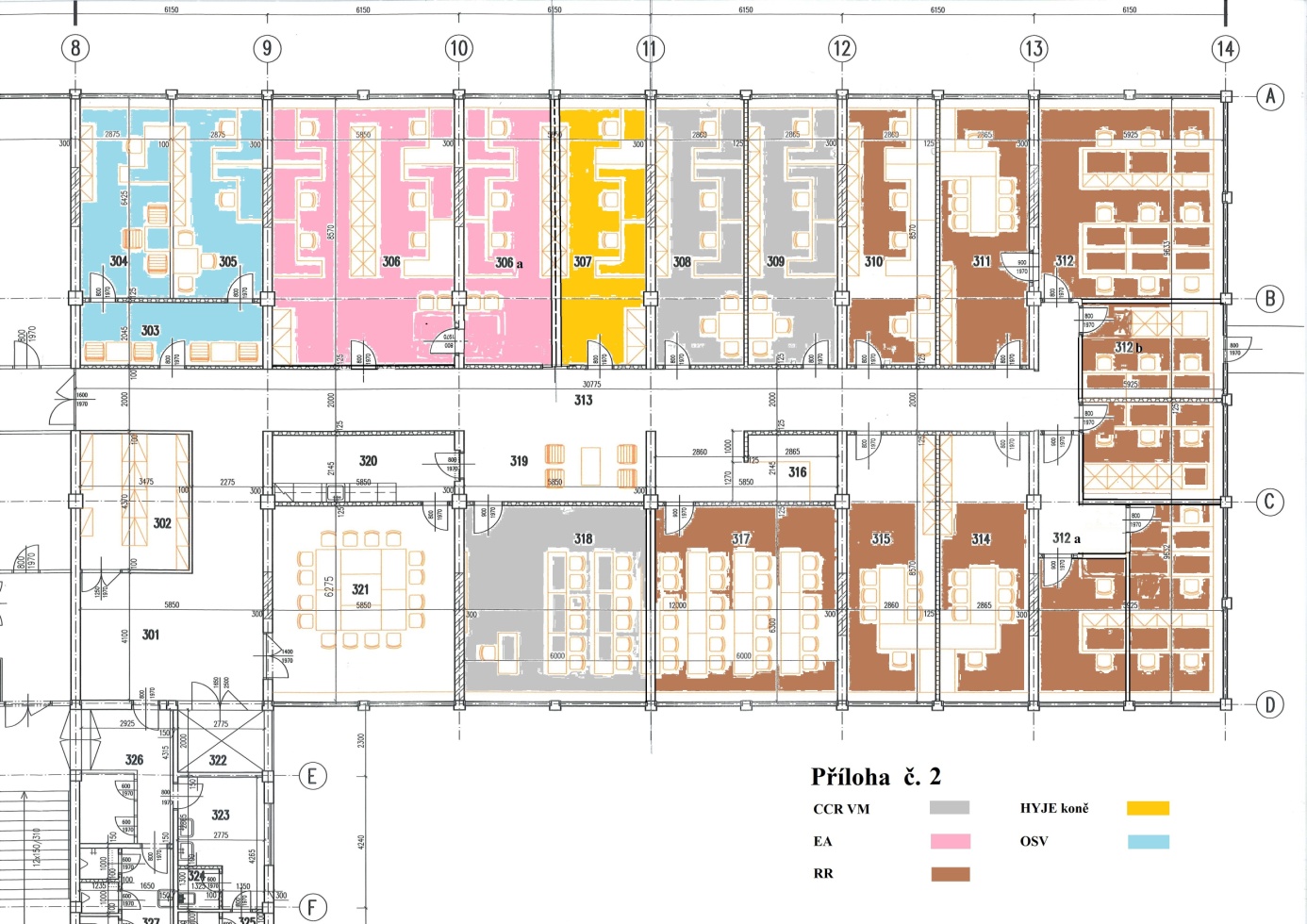 